     Kildrum Primary        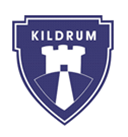 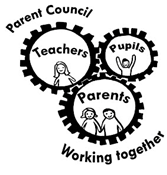 Parent council agenda5 Sep 2019Welcome School update, improvement plan, PEF, reducing costs for parentsDisco Sports dayDig in day (pitch &playground)Any other business